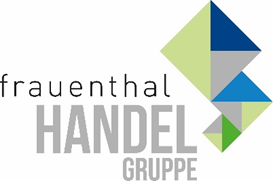 PRESSEINFORMATIONWien, im Juli 2022 ALVA Planungsunterlagen
Für alle mit einem Plan A!Für Profis mit großen Plänen hat ALVA jetzt seinen Klassiker – die ALVA Planungsunterlagen – neu aufgelegt. Gemeinsam mit dem ALVA Sanitär Katalog ist er seit Jahren das Erfolgsduo im Bereich der Badplanung. Neben den bekannten Produkten haben auch alle Neuheiten ihren Platz in den Planungsunterlagen gefunden.Der Katalog hat heuer den alten Rekord eingestellt und ist mit 1.032 Seiten und knapp 3 kg eine imposante Erscheinung.ALVA Markensprecher und Marketingleiter Mišo Ćurčić de Jong über den neuen Schwergewichtsweltmeister aus dem Hause ALVA: „Die ALVA Planungsunterlagen sind die perfekte Ergänzung zum ALVA Sanitär Katalog. Während der eine für die Beratung von Konsumenten ideal ist, zeigen wir im anderen genaue Maßskizzen und aufschlussreiche Langtexte zu 5.100 Produkten, damit bei der Projektplanung auch wirklich alle Informationen vorliegen. Somit brauchen ALVA-Tiere immer nur einen Plan A.“ Die neuen Planungsunterlagen gibt es jetzt bei SHT, ÖAG und der Kontinentale. Wer leichtes Gepäck bevorzugt, wählt die Download-Variante.www.alva-haustechnik.atwww.frauenthal-service.at
Frauenthal Handel Gruppe / SHT / ÖAG / Kontinentale / ELEKTROMATERIAL.AT
Mag. Nina Schön
Marketing, Frauenthal Service AG
T: +43 5 07 80 22281
nina.SCHOEN@fts.at